臺南市七股區篤加國民小學2021全民學區數位學習計畫ㄧ、課程目標：提昇本市市民E化能力，縮減城鄉間數位落差現象，透過E化環境的營造，數位能力養成進而建立終身學習社會，以培育具有競爭能力與國際視野的市民。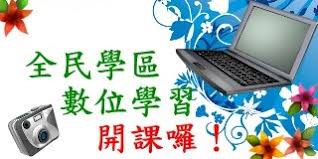 二、辦理機關：    （一）指導機關：臺南市政府教育局    （二）主辦單位：七股區篤加國小     (三) 協辦單位：北門社區大學三、參加對象:本市市民或於本市上班之年滿18歲以上之民眾，或該堂課上課學員之子女或孫子女為限，至少8歲以上，且親子一同參加。四、課程地點:七股區篤加國小(地址:臺南市七股區篤加里120號)。五、課程費用:免費，報名後若無法參加，請來電告知:06-7872536#13總務處。六、招收名額:12人，額滿為止，以報名先後依序錄取。七、報名方式：參加者可至本校網站下載報名表，以傳真傳送方式報名(06-7873128)，或至本校總務處索取報名表填寫，相關課程詢問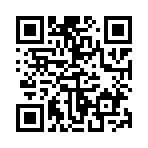 請洽總務處郭詔維主任(電話：06-7872536#13)。八、掃描右邊QR code~也可以報名喔~九、辦理班別及時間:----------------------------------請繳回以下資料內容----------------------------------臺南市七股區篤加國民小學2021全民學區數位學習報名表~以下調查為教育局社教科統計相關資訊需要，敬請協助提供~。1.曾參加過本校全民學區課程嗎? □是，曾參加過。 □否，第一次參加。2.身心障礙類別 □無。 □是，類別：_______________ 3.國籍：□新住民 □本國籍4.低收入戶 □是 □否5.是否已施打過COVID-19疫苗 
  □是，已施打過COVID-19疫苗
  □否，未施打(上課時需檢附3日內快篩或核酸檢驗陰性證明)
備註：依臺南市教育局110年9月30日南市教社字第1101184309號函來文，有條件復課：
(一)講師及學員需打過疫苗超過14天，未符者提供3日內快篩或核酸檢驗陰性證明，每7日快篩一次。
(二)電腦教室於使用前後消毒。
(三)學員實名制，每人2.25平方公尺容留量。
(四)全程戴口罩，固定座位，上課前量體溫。
(五)師生落實自主健康管理，生病不上(班)課。請於11月3日前繳交至篤加國小總務處郭詔維主任報名(連絡電話06-7872536#13)或傳真到06-7873128課程名稱日期時間授課講師課程內容數位生活app-Google好生活 11/6-7上午9:00~12:00下午13:00~16:00(中午提供餐盒)北門社大陳䓝葳老師★Googleg生活運用1.認識Wifi？分享網路2.下載APP 3.不要的APP要怎麼刪掉4.行動條碼(QR CODE) 5.以LINE為主題開展，讓大人更加熟悉每天都會打開的LINE，了解LINE還有哪些功能可以應用6.Google地圖 規畫旅遊行程★手機拍照、編修與影片製作1.常使用的手機功能拍照2.相片編修、製作早安貼圖3.影片製作姓名生日   年    月    日性別一同報名之學童生日   年    月    日性別手機號碼特殊事項用餐  □葷   □素用餐  □葷   □素用餐  □葷   □素用餐  □葷   □素用餐  □葷   □素補充說明同戶家人可以寫在一起同戶家人可以寫在一起同戶家人可以寫在一起同戶家人可以寫在一起同戶家人可以寫在一起